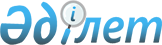 О реализации решений, принятых на расширенном заседании Правительства Республики Казахстан 13 июня 1997 годаПостановление Правительства Республики Казахстан от 27 июня 1997 г. N 1027



          В целях реализации решений расширенного заседания Правительства
Республики Казахстан с акимами областей и г. Алматы 13 июня 1997
года Правительство Республики Казахстан постановляет:




          1. Министерству экономики и торговли и Министерству финансов
Республики Казахстан принять исчерпывающие организационно-финансовые
меры по обеспечению деятельности Фонда развития малого
предпринимательства. Ежемесячно, не позднее 10 числа каждого месяца,
представлять в Канцелярию Премьер-Министра Республики Казахстан
информацию о функционировании Фонда развития малого
предпринимательства.




          2. Министерству труда и социальной защиты населения Республики
Казахстан в срок до 15 августа 1997 года представить отчет
Правительству Республики Казахстан о кредитовании юридических и
физических лиц по созданию рабочих мест для безработных за счет
средств Государственного фонда содействия занятости (первый транш).




          3. Акимам областей и г. Алматы усилить контроль за погашением
задолженности по заработной плате и взносам в Фонд обязательного
социального страхования согласно утвержденному графику, максимально
задействовать имеющиеся резервы по оптимизации сети, структуры и
контингента бюджетных учреждений, продаже зерна, поступившего в счет
уплаты обязательных платежей в бюджет, мобилизации доходов в местный
бюджет.




          Министерству финансов Республики Казахстан, акимам областей и
г. Алматы ежемесячно, к 7 числу месяца, следующего за отчетным,
представлять информацию в Правительство Республики Казахстан о
задолженности по заработной плате и взносам в Фонд обязательного
социального страхования.




          4. Акимам областей, министерствам, государственным комитетам
принять меры по выполнению мероприятий, утвержденных распоряжением
Премьер-Министра Республики Казахстан от 18 апреля 1997 г. N 106, и
ежемесячно, до 5 числа месяца, следующего за отчетным, представлять
информацию по данному вопросу в Канцелярию Премьер-Министра и
Министерство финансов Республики Казахстан.




          5. Акимам областей рассмотреть ответственность должностных лиц,
виновных в нецелевом использовании средств, предназначенных на
выплату заработной платы и пенсий, и по результатам рассмотрения в
срок до 1 августа 1997 года представить информацию в Правительство
Республики Казахстан.




          6. Налоговому комитету Министерства финансов и Министерству
труда и социальной защиты населения Республики Казахстан в срок до 1
июля 1997 года завершить прием-передачу всей документации по учету
плательщиков и поступлений средств в Пенсионный фонд, а также
создание соответствующей информационной базы. Налоговому комитету
Министерства финансов и Министерству труда и социальной защиты
населения Республики Казахстан представить в срок до 15 июля 1997
года информацию в Канцелярию Премьер-Министра Республики Казахстан
по данному вопросу.




          7. Налоговому комитету Министерства финансов Республики
Казахстан до 15 июля 1997 года зарегистрировать всех плательщиков
взносов в фонды социального страхования и в срок до 20 июля 1997
года представить информацию в Канцелярию Премьер-Министра Республики
Казахстан.




          8. Национальному статистическому агентству Министерства
экономики и торговли Республики Казахстан совместно с Департаментами
управления государственным имуществом и активами и по приватизации
Министерства финансов Республики Казахстан в месячный срок
разработать и утвердить формы статистической отчетности по контролю
за исполнением условий заключенных контрактов, договоров и
соглашений, связанных с передачей государственного имущества
в наем, аренду, во внешнее и доверительное управление, а также
приватизации объектов госсобственности.




          9. Министерству энергетики и природных ресурсов Республики
Казахстан установить жесткий контроль за ходом подготовки
электрических станций общей мощностью 50 МВт и выше и линий
электропередач, независимо от их форм собственности и ведомственной
принадлежности, к работе в осенне-зимний максимум нагрузки и
ежемесячно, не позднее 15 числа, докладывать Правительству
Республики Казахстан.




          10. Акимам областей и г. Алматы:




          принять дополнительные меры по выполнению решений Правительства
Республики Казахстан в части выделения помещений для
размещения работников потребительских кооперативов на условиях
аренды по установленным тарифным ставкам;




          в срок до 1 июля 1997 года завершить совместно с территориальными
антимонопольными органами демонополизацию в жилищно-коммунальной сфере
и представить отчеты в Министерство экономики и торговли Республики
Казахстан.
<*>



          Сноска. В пункт 10 внесены изменения - постановлением 
Правительства РК от 8 августа 1997 г. N 1241  
 P971241_ 
 .




          11. (Пункт 11 исключен - постановлением Правительства РК от
22 декабря 1997 г. N 1813  
 P971813_ 
 )





     Премьер-Министр
   Республики Казахстан


					© 2012. РГП на ПХВ «Институт законодательства и правовой информации Республики Казахстан» Министерства юстиции Республики Казахстан
				